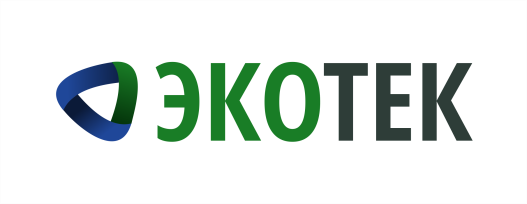 Профессиональное управление отходамиНезначительное повышение: тариф на услугу «Обращение с ТКО» поднимется на 34 копейкиВ ряду индексации других тарифов на коммунальные услуги жителей юга Кузбасса ожидает повышение тарифа на услугу «Обращение с ТКО».В 2019 году жителей юга Кемеровской области ожидает двухэтапная индексация тарифов на коммунальные услуги. Это связано с повышением НДС (налога на добавленную стоимость) с 18 до 20 процентов. С 1 января по 30 июня 2019 года согласно Постановлению РЭК Кемеровской области № 619 от 20.12.2018 года размер платы за услугу «Обращение с ТКО» составит 85,28 рубля на одного человека в месяц. Оплата вырастет на 34 копейки в связи с решением Правительства о повышении НДС.Напомним, до 31 декабря 2018 года тариф на услугу «Обращение с ТКО» составляет 84,94 рубля на одного человека в месяц. Пресс-служба ООО «ЭкоТек»Салтыкова Екатерина Васильевнател.: 8 905 065 1626почта: press-kuzro@yandex.ru